Publicado en  el 30/06/2015 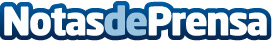 Tecnología, precio y diseño, los tres motivos que nos llevan a escoger un cocheDatos de contacto:Nota de prensa publicada en: https://www.notasdeprensa.es/tecnologia-precio-y-diseno-los-tres-motivos_1 Categorias: Automovilismo Industria Automotriz http://www.notasdeprensa.es